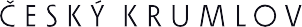 ZÁPIS Z 1. JEDNÁNÍ ŘÍDÍCÍ SKUPINY PRO PLÁNOVÁNÍ SOCIÁLNÍCH A SOUVISEJÍCÍCH SLUŽEBDatum:		03.11.2021Čas: 			od 14:00Místo:	Městský úřad v Českém Krumlově (Kaplická 439)Přítomni: Ivana Ambrusová (Sociální služby SOVY), Renata Březinová (Domov důchodců Horní Planá), Kateřina Šustrová (MÚ Větřní), Ingrid Pechová, Martin Sýkora, Jiří Čermák (všichni MÚ Č.K.), Omluveni: Jakub Průcha (Pedagogicko-psychologická poradna), Tomáš Zunt (ICOS Český Krumlov)Nepřítomni: Vlastimil Kopeček (Centrum pro pomoc dětem a mládeži), Milan Zálešák (město Vyšší Brod)1. Úvodní informaceČlenové ŘS Miroslav Kotoun a Lenka Bártová ukončili členství (důvodem je ukončení pracovního poměru).2. Příprava nového dokumentu KPSSČlenové ŘS byli seznámeni s prací a výstupem pracovních skupin, tj. Plánem sociálních a souvisejících služeb na území obce s rozšířenou působností Český Krumlov na léta 2022 až 2024. Na přípravě se již podílel i nový poskytovatel – Hospic sv. Víta (odlehčovací služby, domácí hospic). Jednotlivé aktivity v Plánu byly nejprve projednány s jednotlivými poskytovateli sociálních a souvisejících služeb. Poté byly projednány na jednáních pracovních skupin.Pracovní skupina pro děti, mládež a rodinu navrhla řídící skupině zabývat se preventivními programy. Ty jsou sice uvedeny v Plánu prevence kriminality, ale je nutné řešit i vzhledem k těmto programům dotační tituly ze strany města. Úkol pro radní za sociální oblast (Ivana Ambrusová) zněl vyřešit otázku zařazení preventivních programů s radním pro volnočasovou oblast pro děti a mládež (Martin Hák). Výsledkem jednání je ponechání preventivních programů v Plánu prevence kriminality, nezahrnovat je již v Plánu sociálních a souvisejících služeb. V pravidlech programu podpory dojde k tomu, že již nebude možné žádat o dotaci z programu podpory sociálních a souvisejících služeb, nýbrž z programu volnočasových aktivit, kam by se měla přesunout i část financí (cca 55.000,-). Dále členové aktualizovali jednotlivé aktivit:Kateřina Šustrová u pečovatelské služby Větřní navrhla zaktualizovat plánované indikátory a plánované náklady.Renata Březinová zašle zaktualizované indikátory a náklady za Domov důchodců Horní Planá.Finální výstup doporučuje ŘS projednat orgány jednotlivých obcí.3. Veřejné projednání (termín, obsah, místo a způsob zajištění)Vzhledem k nízké účasti v minulých letech bylo od veřejného projednání upuštěno. Situaci by též komplikovaly události kolem COVID-19. Plán bude představen na sněmu starostů, který proběhne 25.11.2021 v Českém Krumlově.4.  Veřejné připomínkování (termín, obsah, místo a způsob zajištění)Pracovní skupiny se shodli, aby byl Plán zveřejněn na webu města cca 14 dní a přes připomínkovací formulář by bylo možné Plán připomínkovat. Tiskovou zprávu o připomínkování zašle koordinátor na emailové adresy všech starostů ORP Český Krumlov. Řídící skupina se shodla, že možnost připomínkovat Plán bude v termínu 4.11. až 21.11.2021. Jedna připomínka bude o vzniku odlehčovací službě ve Vyšším Brodě, kdy Český červený kříž ve spolupráci s Cisterciánským klášterem má v plánu poskytovat služby cílové skupině: děti se zdravotním postižením.5. Katalog sociálních a souvisejících služebČlenům PS i ŘS bylo připomenuto, že v předchozí fázi plánování byl vytvořen katalog služeb dostupný na webu http://www.socialnisluzbyck.cz/. Tento katalog umožňuje mimo jiné i:Vyhledávání dle cílové skupiny, typu služby, charakteru služby, životní situaceNa webu jsou dostupné přehledy služeb dle cílových skupinNa webu jsou dále dostupné informace o průběhu plánování sociálních služeb a jeho výstupech, jsou zde zveřejňovány dokumenty monitoringů KPSS apod.6. RůznéČlenové ŘS byli seznámeni, že zápis u PS 1 byl doplněn na návrh pí Spoladore. Ta měla připomínku k zadání auditu od soukromé společnosti na poptávku a zjištění potřeb v oblasti výstavby DS a DZR v ČK. Požadavek PS 1 byl ten, aby se ona společnost, která tyto statistiky vytváří, obrátila i na poskytovatele sociálních služeb, protože právě poskytovatelé mají konkrétní čísla a vyznají se v aktuální situaci potřeb.7. Termíny a úkolyZ připomínkování veřejností mohou vzejít další návrhy aktivit. Ty pracovní skupiny nebo řídící skupina projedná již elektronicky. Pokud bude více připomínek, pracovní skupiny nebo řídící skupina se sejde ještě jednou k zapracování těchto připomínek.Jednotliví poskytovatelé služeb provedou kontrolu v elektronickém katalogu. Pokud nastane jakákoliv změna, nahlásí je administrátorovi – Jiřímu Čermákovi, tel.: 380 766 488, jiri.cermak@ckrumlov.cz.Zapsal:Jiří Čermák